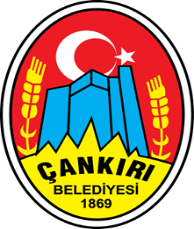 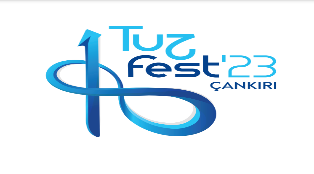 TUZ FESTİVALİ STANT BAŞVURU FORMUNOT: ŞEHRİN BİR KAÇ FARKLI NOKTASINDA STANTLAR AÇILACAĞI İÇİN KİMİN NEREDE STANT AÇACAĞINA FESTİVAL KOMİSYONU BELİRLEYECEKTİR. KARARLAR NİHAİDİR, YER DEĞİŞİKLİĞİ MÜMKÜN DEĞİLDİR.BAŞVURULAR ÇANKIRI BELEDİYESİNİN 3. KATINDA BULUNAN TUZFEST BÜROSUNA YAPILACAKTIR.KATILIM FORMLARINI ÇANKIRI BELEDİYESİ İNTERNET SAYFASINDAN VE TUZ FEST BÜROSUNDAN TEMİN EDEBİLİRSİNİZ.AD SOYADTC KİMLİK NUMARASITELEFON NUMARASIAÇACAĞINIZ STANT KONUSUBİLGİ NOTU